Namiķa iela 2B, Grobiņa, Dienvidkurzemes novads, LV-3430, reģistrācijas Nr. 40900038082,tālr. 63491140, e-pasts sports@dkn.lvDienvidkurzemes novada sacensības velokrosā „Bernātu Čiekurs 2022”Nolikums1. Mērķis un uzdevumi: 
1.1. popularizēt riteņbraukšanu un velosportu kā visiem pieejamu aktīvas atpūtas un veselību veicinošu sporta veidu.
1.2. popularizēt velosipēdu kā videi un cilvēkam draudzīgu transportlīdzekli.
1.3. veicināt riteņbraukšanas popularitāti Dienvidkurzemē un tās apkārtnē dzīvojošajiem iedzīvotājiem.2. Rīkotāji: Nīcas MTB komanda un Dienvidkurzemes pašvaldība. 3. Laiks un vieta: Nīcas pagasts, Bernāti, Bernātu skulptūras “Tautumeitas”, 2022. gada 9.aprīlis.  Sacensības sākas plkst. 12:00, reģistrācija un numuru izņemšana no plkst. 10:00 - 11:30 sekretariātā.  Sapulce komandu pārstāvjiem vai atbildīgajām personām plkst.11:354. Distance (trase): Sacensības notiek apļos, šķēršļotā apvidū ar dabīgiem un mākslīgiem šķēršļiem.Apļa garums aptuveni 3-4km.  Laika kontrole ar hronometru.5. Dalībnieki:
Par sacensību dalībnieku var būt jebkurš sportists velobraucējs ar savu, tehniskā kārtībā esošu, velosipēdu un sacensībām atbilstošu veselības stāvokli.
Vecuma grupas:
5.1 Dip dap grupa zēni un meitenes kopā 2016.gadā dzimušie un jaunāki.  Šajā grupā piedalās bērni ar līdzsvara velosipēdiem. Distances garums līdz 1km. 5.2. Bērnu brauciens 2014 un jaunāki ar pedāļu velosipēdiem. Trases garums 1-3km 5.3. SIEVIETES:S 10 meitenes, 2012.- 2013.dz.g. ( 1 speciālais velokrosa aplis)S 12 meitenes, 2011.- 2010. dzimšanas gads  (1aplis)
S 14 jaunietes, 2009. – 2008.dzimšanas gads (1 aplis)
S 17 juniores, 2007. – 2005.dzimšanas gads  (3 apļi)
S Sievietes, 2004.gads  un vecākas                (3 apļi)5.4.VĪRIEŠI:V 10 zēni, 2013.- 2012 ( 1 speciālais velokrosa aplis)V 12 zēni, 2011. – 2010.dzimšanas gads  (1 aplis)
V14 jaunieši, 2009. – 2008.dzimšanas gads (3 apļi)
V17 juniori, 2007. – 2005.dzimšanas gads  (5 apļi)
V- 20, 2004.- 1993. dzimšanas gads ( 5 apļi)V- 30, 1992- 1983. ( 5 apļi)V- 40, 1982-1973 (5 apļi)V-50, 1972 dz.g. un vecāki (3 apļi)5.5.Braucienu secība.Dipu Dap grupaBērnu BrauciensS-10, V-10S-12, S-14, V-12, S-17, S, V-14, V-50V17, V-20,V30,V405.5. Sacensību dienā trases galvenais tiesnesis ir tiesīgs pieņemt lēmumu par apļu skaitu samazināšanu vai palielināšanu līdz plkst 12:00 ! 5.6. Jebkurš cilvēks kurš ir iesaistīts jebkāda veidā sacensību organizēšana ir tiesīgs piedalīties sacensībās.6. Reģistrācija: 
6.1 pieteikšanās:Dalībnieki pieteikšanās līdz 8.aprīlim 12:00 sūtot informāciju uz aivis.karzons@inbox.lv brīvā formā norādot: dalībnieka vārdu uzvārdu; dzimšanas datus (mēnesis, gads); dzīvesvietu (pilsēta, novads); komanda (ja ir)  vai sacensību dienā 6.2. Starta pozīcijas tiks ieņemtas pēc pieteikšanās kārtības: Pirmais kas piesakās arī pirmais tiek saukts ieņemt starta pozīciju.
6.3. dalības maksa nav, līdzi jāņem labs garastāvoklis un sapratne, jo šis ir bezpeļņas pasākums. 7. Drošības noteikumi:
Katrs sacensību dalībnieks, veicot reģistrāciju, apliecina, ka uzņemas pilnu atbildību par savas veselības atbilstību distances veikšanai un iespējamām traumām sacensību ietvaros. 
Dalībniekiem, kas jaunāki par 18 gadiem, jābūt līdzi atbildīgai personai, kas paraksta pieteikuma anketu.
Sacensību organizatori neatbild par dalībnieku iespējamām traumām un citiem negadījumiem sacensību laikā un pirms tā!Organizators nodrošina ar medicīnas koferi. Nepieciešamības gadījumā izsauc  neatliekamo medicīnisko palīdzību.
Visas distances laikā AIZSPRĀDZĒTAS VELOĶIVERES IR OBLIGĀTAS!
Dalībnieku ievērībai:
* Visiem dalībniekiem jāiepazīstas ar sacensību nolikumu. Tā nezināšana neatbrīvo dalībniekus no personīgās atbildības.
* Sacensības notiek pie neierobežotas vai daļēji ierobežotas transporta kustības.
* Visiem sacensību dalībniekiem obligāti jāievēro ceļu satiksmes drošības noteikumi!
* Atkārtoti šķērsojot finiša līniju dalībnieks saņem pēdējo šķērsošanas laiku un vietu.
* Finiša līnijas šķērsošana pretējā virzienā – sods: + 10 min. pie rezultāta.
* Tiesnešu kolēģijai kopā ar organizatoriem ir tiesības izlemt jautājumus, kuri nav minēti sacensību nolikumā.
* Dalībniekiem ir jābūt īpaši uzmanīgiem šķērsojot autoceļus, pa grants ceļiem un citiem autoceļiem jābrauc pa labo pusi. Dalībniekiem jāņem vērā, ka transporta līdzekļi var izbraukt uz ceļa no mājām, tīrumiem, pļavām un meža ceļiem.
* Organizators nav atbildīgs par iespējamām sadursmēm, kritieniem un citiem nelaimes gadījumiem trasē.
* Organizators un visi citi cilvēki, kuri ir iesaistīti sacensību organizēšanā neatbild par jebkādiem tiešiem, netiešiem fiziskiem un materiāliem zaudējumiem sacensību dalībniekiem, kas var notikt pirms vai pēc sacensībām, kā arī to laikā.
* Apstiprinot savu dalību sacensībās dalībnieki atsakās no jebkādu pretenziju izvirzīšanas organizatoram vai citām pasākuma organizēšanā iesaistītām personām pēc iespējama nelaimes gadījuma vai materiālo zaudējumu rašanās un necīnās par zaudējumu atgūšanu tiesas ceļā.
* Patvaļīgi saīsinot distanci, dalībnieks tiek diskvalificēts.
* Sacensību dalībniekam ieteicams distancē ņemt līdzi: pudeli ar dzeramo un mobilo telefonu.
* Alkohola reibumā esošas personas netiek pielaistas dalībai sacensībās.8. Apbalvošana:8.1. Apbalvoti tiek pirmie 3 vietu ieguvēji katrā vecuma grupā ar medaļām, gan sieviešu, gan vīriešu grupās. 8.2. Dip dap grupā un Bērnu braucienā visi bērni tiek apbalvoti ar  saldumu balvām.8.3. Balvu fonds sacensībām līdz 150 EUR.9. Serviss: pirmā medicīniskā palīdzība un dzirdināšanas punkts atradīsies trases starta un finiša punktā. Velokrosa „Bernātu Čiekurs 2022” Organizators – Edgars Miķelis Kovaļskis. Galvenais tiesnesis - Aivis Karzons 28470261  e-pasts: aivis.karzons@inbox.lvDienvidkurzemes novada Sporta pārvaldes vadītājs:                                                                            A. Ādiņš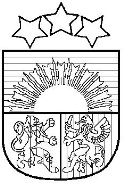 Dienvidkurzemes novada Sporta pārvalde